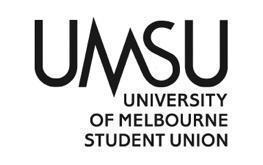   University of Melbourne Student UnionMeeting of the Education CommitteeAgenda06/03/2024 - 18:30 AEDTMeeting opened at 6:38pm. Meeting 2423)Location: Zoomhttps://unimelb.zoom.us/j/82409230596?pwd=RjAramorT09aL2FPR0RNYmFQanlSUT09     Password: womenApologies: Kriti RajbarProcedural MattersElection of Chair Motion: That Micaela Rynne be elected as ChairMover:	 Micaela Rynne			Seconded: Molly BrittCARRIEDMeeting opened at 6:38pm.Acknowledgement of Indigenous CustodiansAttendanceOfficers: Micaela Rynne, Akanksha AgarwalCommittee: Niya Chopra, Rachael Hynds, Molly Britt, Tvisha VermaApologiesKriti RajbarProxiesTvisha Verma for Kriti RajbarMembershipAdoption of AgendaMotion: To adopt the Agenda as presented.Mover:	 Micaela Rynne			Seconded: Niya ChopraCARRIEDConfirmation of Previous Minutes 	2.1 Minutes 3(24)Motion: To accept the previous minutes as a true and accurate record of meeting 3(24)Mover:	 Micaela Rynne			Seconded: Tvisha VermaCARRIEDConflicts of Interest DeclarationNone.Matters Arising from the MinutesNone.Correspondence None.Office Bearer ReportsMotion: To accept the office bearer reports en bloc.Mover:	 Micaela Rynne			Seconded: Akanksha AgarwalCARRIEDOther ReportsNone.Operational Business (Motions on Notice)8.1 International Women’s DayMotion: To approve the expenditure of $400 for International Women’s Day Event from the Events budget line (03-60-660-3840). This covers the cost of the casual worker, the popcorn machine consumables, and the plastic coverings for our badges. Mover: Micaela RynneSeconded: Molly BrittGeneral Business (Motions on Notice)None.Other Business (Motions without Notice)None.Next MeetingThe When2Meet will be reviewed for a regular meeting time during the semester. We will organise another committee meeting next week to restock our consumables and period products. CloseThe meeting was closed at 6:44pm.